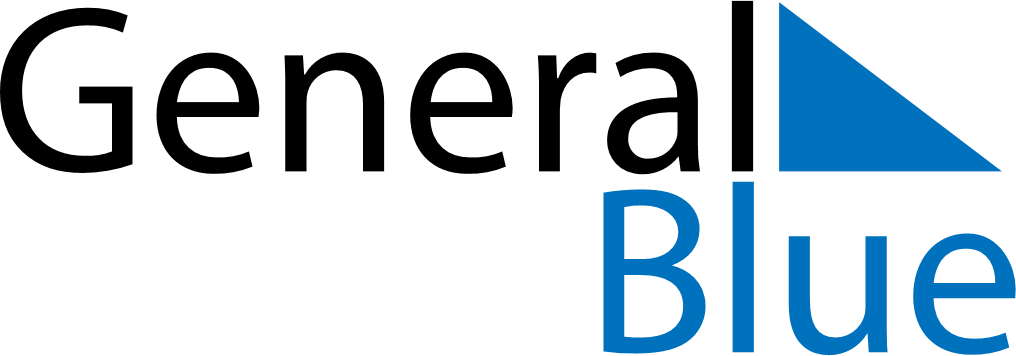 Weekly CalendarFebruary 3, 2019 - February 9, 2019Weekly CalendarFebruary 3, 2019 - February 9, 2019Weekly CalendarFebruary 3, 2019 - February 9, 2019Weekly CalendarFebruary 3, 2019 - February 9, 2019Weekly CalendarFebruary 3, 2019 - February 9, 2019Weekly CalendarFebruary 3, 2019 - February 9, 2019SUNDAYFeb 03MONDAYFeb 04MONDAYFeb 04TUESDAYFeb 05WEDNESDAYFeb 06THURSDAYFeb 07FRIDAYFeb 08SATURDAYFeb 09